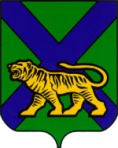 ТЕРРИТОРИАЛЬНАЯ ИЗБИРАТЕЛЬНАЯ КОМИССИЯпартизаНСКОГО РАЙОНАР Е Ш Е Н И ЕОб установлении формы уведомлений о создании избирательного фонда кандидатами,  предоставляемую  в  территориальную избирательную комиссию Партизанского района  В соответствии с ч.1 и ч.16 ст. 69 Избирательного кодекса Приморского края территориальная избирательная комиссия Партизанского районарешила:1. Установить форму уведомления кандидатом на должность главы сельского поселения, предоставляемую в территориальную избирательную комиссию Партизанского района,  о создании избирательного фонда без открытия специального избирательного счета в случае, если расходы на финансирование избирательной кампании кандидата не превышают пятнадцати  тысяч рублей. (Приложение № 1);2. Установить форму уведомления кандидатом на должность главы сельского поселения, предоставляемую в  территориальную избирательную комиссию Партизанского района, об отказе кандидата от создания избирательного фонда,  так как  число избирателей в избирательном округе не превышает пяти тысяч. (Приложение № 2);3. Установить форму уведомления кандидатом в депутаты муниципального комитета сельского поселения, предоставляемую в территориальную избирательную комиссию Партизанского района,  о создании избирательного фонда без открытия специального избирательного счета в случае, если расходы на финансирование избирательной кампании кандидата не превышают пятнадцати  тысяч рублей. (Приложение № 3);4. Установить форму уведомления кандидатом в депутаты муниципального комитета сельского поселения, предоставляемую в  территориальную избирательную комиссию Партизанского района, об отказе кандидата от создания избирательного фонда,  так как  число избирателей в избирательном округе не превышает пяти тысяч. (Приложение № 4);   5. Разместить настоящее решение на сайте администрации Партизанского муниципального района в разделе «Территориальная избирательная комиссия Партизанского района» и довести до сведения кандидатов иным способом. УВЕДОМЛЕНИЕ О создании избирательного фонда без открытия специального избирательного счетаЯ, кандидат ________________________________________________                                                                                                                                                                      ( фамилия, имя, отчество кандидата)на должность главы ________________________ сельского поселения Партизанского муниципального района уведомляю  территориальную избирательную комиссию Партизанского района о создании избирательного фонда без открытия специального избирательного счета, так как расходы на финансирование избирательной кампании не превышают пятнадцати тысяч рублей.                                                Дата       ___________УВЕДОМЛЕНИЕоб отказе  создания избирательного фондаЯ, кандидат ________________________________________________                                                                                                                                                                      ( фамилия, имя, отчество кандидата)на должность главы _________________________ сельского поселения Партизанского муниципального района уведомляю  территориальную избирательную комиссию Партизанского района об отказе создания избирательного фонда.          Обязуюсь не использовать денежные средства для финансирования своей избирательной кампании.                                                Дата       ___________УВЕДОМЛЕНИЕ О создании избирательного фонда без открытия специального избирательного счетаЯ, кандидат ________________________________________________                                                                                                                                                                      ( фамилия, имя, отчество кандидата)в депутаты муниципального комитета  ________________________ сельского поселения Партизанского муниципального района уведомляю  территориальную избирательную комиссию Партизанского района о создании избирательного фонда без открытия специального избирательного счета, так как расходы на финансирование избирательной кампании не превышают пятнадцати тысяч рублей.                                                Дата       ___________УВЕДОМЛЕНИЕоб отказе  создания избирательного фондаЯ, кандидат ________________________________________________                                                                                                                                                                      ( фамилия, имя, отчество кандидата)в депутаты муниципального комитета _________________________ сельского поселения Партизанского муниципального района уведомляю  территориальную избирательную комиссию Партизанского района об отказе создания избирательного фонда.          Обязуюсь не использовать денежные средства для финансирования своей избирательной кампании.                                                Дата       ___________04.07.2020с. Владимиро-Александровское            № 229/902 Председатель комиссииЖ. А. ЗапорощенкоСекретарь заседанияТ. И. МамоноваПриложение 1к решению  территориальнойизбирательной комиссии Партизанского районаот 4 июля 2020 г. № 229/ 902Председателю территориальнойизбирательной комиссииПартизанского района от  кандидата ____________________                        (фамилия, имя, отчество)__________________________________________________________________________________  Подпись ___________Приложение 2к решению  территориальной избирательной комиссии Партизанского районаот 4 июля 2020 г. № 229/902Председателю территориальнойизбирательной комиссииПартизанского района от  кандидата ____________________                        (фамилия, имя, отчество)__________________________________________________________________________________  Подпись ___________Приложение 3к решению  территориальной избирательной комиссии Партизанского районаот 4 июля 2020 г. № 229/ 902Председателю территориальнойизбирательной комиссииПартизанского района от  кандидата ____________________                        (фамилия, имя, отчество)__________________________________________________________________________________  Подпись ___________Приложение 4к решению  территориальной избирательной комиссии Партизанского районаот 4 июля 2020 г. № 229/902Председателю территориальнойизбирательной комиссииПартизанского района от  кандидата ____________________                        (фамилия, имя, отчество)__________________________________________________________________________________  Подпись ___________